                                               Bun găsit, dragi copii!    Clasa cuminte,bucuroasă și strălucind de curățenie, vă așteaptă  cu manualele  pe băncuțe pentru a porni in aventura  cunoașterii și a scrie impreună o nouă  filă in cartea ințelepciunii.      Stiu ca sunteți nerăbdători să vă etalați rechizitele cumpărate si etichetate ,să împărtășiți impresii din vacanța de vară ,dar acest lucru îl vom face în mai puțin de o săptămână când clopoțelul  toamnei va vesti începutul școlii.  Vă prezint mai jos ce manuale  și ce rechizite vom folosi în acest an scolar .Necesarul de manual si rechizite – clasa a III-a B Scoala Gimnaziala Nr.26 Galati An şcolar: 2016-2017                                                       Prof.inv.primar: Jenica Tanase LIMBA ŞI LITERATURA ROMÂNĂ  -LLR             Manualul de Lb. Română( volumul I)Ed.Ars Libri + invelitoare / eticheta  il primiti de la scoalaVolumul II se va primi in semestrul al doilea Caiete dictando – 2 buc. (denumite: caiet LLR. 1 si caiet LLR. 2) /etichete/ liniate + invelitori caiete  A5;un caiet va fi folosit zi de zi pe lucrul efectiv la clasa si unul pentru dictari, munci  independente etc.1Dosar plastic– (pentru portofoliu,aici vom pune:fise cu  ortograme, parti de vorbire/de propozitie, fise de autori etc.) MATEMATICĂ• Manualul de Matematică (volumul I )Ed.Aramis il primiti de la scoalao sa ii puneti  invelitoare/ eticheta; Volumul II se va primi in semestrul al doilea .
• Caiete de matematica – 2 buc. (denumite: caiet M1 si caiet M 2) /etichete/ liniate + invelitori caiete  A5;
● Set de rigle- SET GEOMETRIE – semestrul II;
• Dosar plastic (pentru fise) /        3. ŞTIINŢE ALE NATURIIManualul de Ştiinţe Ed.Art (volumul I ) + invelitoare/eticheta  il primiti de la scoalaCaiet biologie – 1 buc. + invelitoare caiet  /eticheta; 1 buc. rezerva;Dosar plastic- 1 buc. (pentru portofoliu) 4.ARTE VIZUALE SI ABILITATI PRACTICEManualul se va primi de la scoala  Arte vizuale si abilitai practice ,Ed.CD PRESS o sa ii puneti  invelitoare/ eticheta;bloc de desen mic A4 – 1 buc.  +  invelitoare  A4acuarele– tuburi sau la borcanele-Guase  (culori calde şi reci) pensule groase şi subţiri- 4 buc.Pahar, burete, paleta de culori( cum stiti ca ati avut anul trecut) materiale reciclabile şi naturale: flori şi frunze uscate, mărgele, aţă, lână, resturi de ţesături, hârtie creponată,hartie glasata,  plastilină, , carioci, creioane colorate, foarfeca pentru tipare/ decorat, lipici, aracet,  carton colorat, ramuri, cofraje ouă, peturi de 2 şi 5 litri, seminţe de cereale, seminţe de legume,  scoici, pietre, staniol, cutii, coji de nucă, etc.;Atentie! Nu trebuie procurate acum toate aceste materiale; va voi anunta din timp ce anume folosim la ora.5MUZICA ȘI MIȘCARE Manualul  de Muzica si Miscare- Ed.Intuitext–volumul I se va primi de la scoala Volumul II se va primi in semestrul al doilea  ♫ caiet de muzica  – 1 buc. + invelitoare caiet  /eticheta  6. EDUCATIE CIVICAManualul de Educatie civica ( volumul I)Ed.Aramis + invelitoare / eticheta  il primiti de la scoalaVolumul II se va primi in semestrul al doilea          • Dosar plastic (pentru fise) /     8. EDUCAŢIE FIZICĂ● Echipament sportiv- trening de culoare inchisa, tricou alb, incaltaminte specifica pentru sport;● Adeverinţă medicală de la medicul de familie – apt pentru educatie fizica (scutire medicală dacă este cazul)    9. PENARcreioane negre ascuţite- 2 buc.;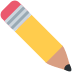 creioane colorate ascutite;stilou/ rezerve + pix cu pasta  verde care sa scrie bine;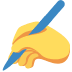 ❑ radieră- 1 buc.;❑ ascuţitoare;❑ rigla;  * pasta de lipit;  * carnet de elev;Markere pentru tabla ;⇨ În ghiozdan se vor afla doar rechizitele şcolare necesare pentru acea zi, conform orarului clasei.                                             AUXILIARE         Auxiliar – Culegere de exerciţii de limba romana  Ed.Ars Libri (Culegere  Limba si literature romana –         Matematica- Caietul elevului pentru clasa a III-a –Ed .AramisCulegere de Matematica - Modalitati de lucru diferentiate(adica acea culegere- Comper –matematica )Auxiliar -Caiet  de lucru la Stiinte –Ed.Arthur Auxiliar -Caiet  de lucru la Ed.civica –Ed.AramisPentru celelalte discipline o să vă transmit informații după începerea școlii, iar despre materialele auxiliare vom vorbi la prima sedinta cu parintii.*Fie ca alaiul instrumentelor școlare, al caietelor și al cărților să vă aducă bucurii si împliniri pe măsura dorintelor voastre! Spor la cumpărături, dragi părinți și copii!FESTIVITATEA DESCHIDERII NOULUI AN SCOLAR -12 SEPT 2016, ORA 11.00( acestea sunt informatiile in acest moment)